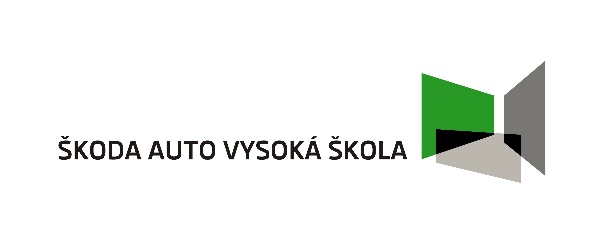 Žádost o zařazení do motivačního programu PŘÍJMENí:		     JMÉNO:		     RODNÉ ČÍSLO:	ZAHÁJENÍ  STUDIA: Ucházím se o motivační program pro uchazeče o bakalářský studijní programO zařazení do motivačního programu pro talentované uchazeče žádám na základě splnění podmínky *:	1. Dosažení výsledku v Národních srovnávacích zkouškách pořádaných společností SCIO na úrovni percentilu 75 nebo lepšího v základní zkoušce z obecných studijních předpokladů.nebo	2. Dosažení výsledku v Národních srovnávacích zkouškách pořádaných	společností SCIO na úrovni percentilu 60 nebo lepšího v základní zkoušce z obecných studijních předpokladů.nebo		3. Dosažení výsledku v didaktickém testu maturitní zkoušky Matematika rozšiřující nebo Matematika+ na úrovni percentilu 60 nebo lepšího.nebo			4. Průměrný prospěch po celou dobu čtyřletého studia na SŠ do 1,3 (započítávají   se výroční vysvědčení z 1.- 3. ročníku a pololetní vysvědčení ze 4. ročníku).nebo		5. Průměrný prospěch po celou dobu čtyřletého studia na SŠ do 1,5 (započítávají   se výroční vysvědčení z 1.- 3. ročníku a pololetní vysvědčení ze 4. ročníku). Ucházím se o motivační program pro uchazeče o navazující magisterský studijní program - Ekonomika a managementO zařazení do motivačního programu pro talentované uchazeče žádám na základě splnění podmínky *:	1. Průměrný prospěch v celém průběhu bakal. studia do 1,5nebo	2. Odborná práce zveřejněná v recenzovaném časopise. Ucházím se o motivační program pro uchazeče o navazující magisterský studijní program – Průmyslový managementO zařazení do motivačního programu pro talentované uchazeče žádám na základě splnění podmínky *:	1. Průměrný prospěch v celém průběhu bakal. studia do 2,0nebo	2. Odborná práce zveřejněná v recenzovaném časopise. Ucházím se o motivační program pro uchazeče o navazující magisterský studijní program – Podniková ekonomika a manažerská informatika O zařazení do motivačního programu pro talentované uchazeče žádám na základě splnění podmínky *:	1. Průměrný prospěch v celém průběhu bakal. studia do 2,0nebo	2. Odborná práce zveřejněná v recenzovaném časopise.* označte x zvolenou variantudATUM:      		pODPIS: ..............................	